SLABIKYVYTLIESKAJ SLOVÁ NA OBRÁZKOCH PO SLABIKÁCH A ZAZNAČ ICH KOLIESKAMI POD KAŽDÝ OBRÁZOK. KOĽKO SLABÍK MÁ DANÉ SLOVO, TOĽKO KOLIESOK POD OBRÁZOK ZAZNAČÍME.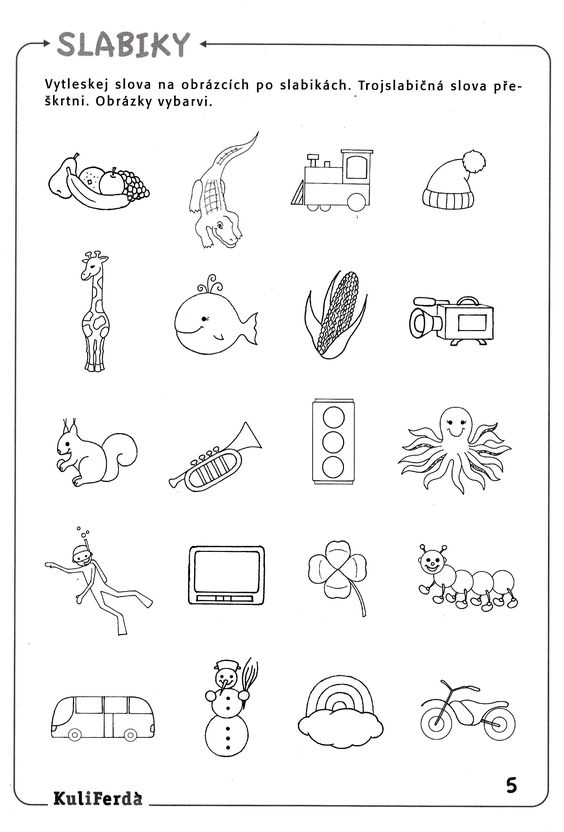 